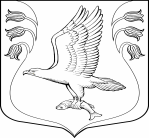 АДМИНИСТРАЦИЯМУНИЦИПАЛЬНОГО ОБРАЗОВАНИЯ«КУЗЁМКИНСКОЕ СЕЛЬСКОЕ ПОСЕЛЕНИЕ»КИНГИСЕППСКОГО МУНИЦИПАЛЬНОГО РАЙОНАЛЕНИНГРАДСКОЙ ОБЛАСТИПОСТАНОВЛЕНИЕ30.03.2022  №  53 Об утверждении форм  проверочных листов(списков контрольных вопросов), применяемых при осуществлении мероприятий по муниципальному контролю на территории муниципального образования«Куземкинское сельское поселение»Руководствуясь Федеральным законом от 06.10.2003 № 131–ФЗ «Об общих принципах организации местного самоуправления в Российской Федерации», в соответствии с Федеральным законом от 31.07.2020 № 248–ФЗ «О государственном контроле (надзоре) и муниципальном контроле в Российской Федерации», постановлением Правительства Российской Федерации от 13.02.2017 N 177 "Об утверждении общих требований к разработке и утверждению проверочных листов (списков контрольных вопросов)", Решением Совета депутатов МО «Куземкинское сельское поселение» №187 от 21.12.2021 г. «Об утверждении положения о муниципальном контроле на автомобильном транспорте и в дорожном хозяйстве на территории муниципального образования на территории муниципального образования «Кузёмкинское сельское поселение», администрация МО «Кузёмкинское сельское поселение»ПОСТАНОВЛЯЕТ:	1. Утвердить  форму  проверочного  листа (списков контрольных вопросов), используемого при осуществлении мероприятий по муниципальному контролю на автомобильном транспорте и в дорожном хозяйстве на территории  МО «Кузёмкинское сельское поселение» (Приложение);2. Настоящее Постановление вступает в силу со дня его официального опубликования.3. Обеспечить размещение настоящего Постановления на официальном сайте МО «Куземкинское сельское поселение» в информационно-коммуникационной сети «Интернет».И.о. главы  администрации МО «Куземкинское сельское поселение»                                      Н.В. АндреевПриложение к постановлению администрации                                                                           МО «Кузёмкинское сельское поселение» от  30.03.2022  № 53Форма проверочного листа (списка контрольных вопросов), используемого при проведении плановой проверки по муниципальному  контролю на автомобильном транспорте и в дорожном хозяйстве  на территории муниципального образования «Куземкинское сельское поселение» Кингисеппского муниципального района Ленинградской области.  1. Вид муниципального контроля: контроль на автомобильном транспорте и в дорожном хозяйстве  на территории муниципального образования «Куземкинское сельское поселение».  2. Наименование органа муниципального контроля и реквизиты правового акта об утверждении формы проверочного листа: ______________________________________________________________________________________________________________3.Наименование контрольного (надзорного) мероприятия: ____________________________________________________________      4. Перечень вопросов, отражающих содержание обязательных требований, нарушение которых влечет риск причинения вреда (ущерба) охраняемым законом ценностям, содержащихся в Реестре обязательных требований (при отсутствии - в нормативном правовом акте, устанавливающим обязательные требования), ответы на которые свидетельствуют о соблюдении или несоблюдении контролируемым лицом обязательных требований (далее - перечень вопросов):                  5.Соотнесенные с перечнем вопросов реквизиты нормативных правовых актов, с указанием их структурных единиц, которыми установлены обязательные требования:____________________________________________________________	      6.Объект контроля, в отношении которого проводится контрольное (надзорное) мероприятие:__________________________________________________        7.Фамилия, имя и отчество (при наличии) гражданина или индивидуального предпринимателя, его идентификационный номер налогоплательщика и (или) основной государственный регистрационный номер индивидуального предпринимателя, адрес регистрации гражданина или индивидуального предпринимателя, наименование юридического лица, его идентификационный номер налогоплательщика и (или) основной государственный регистрационный номер, адрес организации (ее филиалов, представительств, обособленных структурных подразделений), являющегося контролируемым лицом:__________________________________________________               8.Место проведения контрольного (надзорного) мероприятия с заполнением проверочного листа:______________________________________________________               9.Реквизиты решения контрольного (надзорного) органа о проведении контрольного (надзорного) мероприятия, подписанного уполномоченным должностным лицом контрольного (надзорного) органа:__________________________________________   10.Учетный номер контрольного (надзорного) мероприятия:	__________________________________________________________________	11.Должность, фамилия и инициалы должностного лица контрольного (надзорного) органа, в должностные обязанности которого в соответствии с положением о виде контроля, должностным регламентом или должностной инструкцией входит осуществление полномочий по виду контроля, в том числе проведение профилактических мероприятий и контрольных (надзорных) мероприятий (далее - инспектор), проводящего контрольное (надзорное) мероприятие и заполняющего проверочный лист._________________________________________________________________________№п/пКонтрольныйвопросРеквизиты нормативного правового акта (подзаконного правового акта), содержащего обязательные требованияВариантыответа(да/нет)Вывод о соблюдении законодательстваВывод о соблюдении законодательстваПримерныемеры№п/пКонтрольныйвопросРеквизиты нормативного правового акта (подзаконного правового акта), содержащего обязательные требованияВариантыответа(да/нет)СоответствуетНесоответствует1Осуществляется движение по автомобильным дорогам на транспортных средствах, имеющих элементы конструкций, которые могут нанести повреждение автомобильным дорогамФедеральный закон                        от 08.11.2007 N 257-ФЗ "Об автомобильных дорогах и о дорожной деятельности в Российской Федерации                          и о внесении изменений       в отдельные законодательные акты Российской ФедерацииНе допускать движение                 по автомобильным дорогам на транспортных средствах, имеющих элементы конструкций, которые могут нанести повреждение автомобильным дорогам2Создаются условия, препятствующие обеспечению безопасности дорожного движения?Федеральный закон                        от 08.11.2007 N 257-ФЗ "Об автомобильных дорогах и о дорожной деятельности в Российской Федерации                          и о внесении изменений       в отдельные законодательные акты Российской ФедерацииУстранить условия, препятствующие обеспечению безопасности дорожного движения3Осуществляются распашка земельных участков, покос травы, осуществление рубок и повреждение лесных насаждений и иных многолетних насаждений, снятие дерна и выемка грунта, за исключением работ по содержанию полосы отвода автомобильной дороги или ремонту автомобильной дороги, ее участков, в границах полосы отвода автомобильной дороги?Федеральный закон                        от 08.11.2007 N 257-ФЗ "Об автомобильных дорогах и о дорожной деятельности в Российской Федерации                          и о внесении изменений       в отдельные законодательные акты Российской ФедерацииНе допускать распашку земельных участков, покос травы, осуществление рубок и повреждение лесных насаждений и иных многолетних насаждений, снятие дерна и выемка грунта, за исключением работ по содержанию полосы отвода автомобильной дороги или ремонту автомобильной дороги, ее участков, в границах полосы отвода автомобильной дороги4Ведутся работы, не связанные со строительством, реконструкцией, капитальным ремонтом, ремонтом и содержанием автодороги, а также с размещением объектов дорожного сервиса?Федеральный закон                        от 08.11.2007 N 257-ФЗ "Об автомобильных дорогах и о дорожной деятельности в Российской Федерации                          и о внесении изменений       в отдельные законодательные акты Российской ФедерацииНе осуществлять работы, не связанные со строительством, реконструкцией, капитальным ремонтом, ремонтом и содержанием автодороги, а также с размещением объектов дорожного сервиса